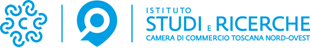 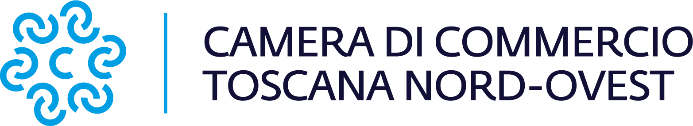 Comunicato StampaForte richiesta di lavoro per imprese delle province di Lucca, Massa-Carrara e PisaOpportunità per Diplomati e Figure Professionali Qualificate. Ancora elevato il mismatch domanda-offerta.Viareggio, 27 febbraio 2024.  Sono 6.370 i lavoratori ricercati dalle imprese nel mese di febbraio 2024 nei territori della Toscana Nord-Ovest (Lucca, Massa-Carrara e Pisa): +9% rispetto al medesimo periodo dell’anno scorso. Le variazioni sono positive nelle singole province: Pisa +14%, Massa-Carrara +11%, Lucca + 3%. A fronte di questi sviluppi, tuttavia, resta elevata la difficoltà nel trovare la figura professionale ricercata: il 57% delle assunzioni sono giudicate difficili a Massa-Carrara, il 55% a Lucca e “solo” il 48% a Pisa rispetto ad una media nazionale che si ferma al 49%. A fronte di queste difficoltà le aziende sembrano assumere un atteggiamento meno esigente riguardo all'esperienza pregressa. Questo quanto emerge dai dati del Sistema Informativo Excelsior, indagine nazionale che fornisce dati su base provinciale realizzata da Unioncamere in collaborazione con ANPAL, in collaborazione con la Camera di Commercio della Toscana Nord-Ovest e dall’Istituto Studi e Ricerche – ISR su di un campione di oltre 2.700 imprese con dipendenti delle tre province."L'aumento della domanda di lavoro - afferma Valter Tamburini, Presidente della Camera di Commercio della Toscana Nord-Ovest - è senz'altro un segnale positivo per l'economia. Tuttavia, continua a preoccupare il crescente mismatch tra domanda e offerta di lavoro, con un numero significativo di imprese che affrontano fortissime difficoltà nel trovare figure professionali adeguate alle loro esigenze. Questa situazione sta spingendole a diventare meno esigenti riguardo all'esperienza pregressa dei candidati indicando, probabilmente, la tendenza a formarli internamente con un conseguente aggravio di costo. È fondamentale - conclude Tamburini - garantire una maggiore aderenza tra le competenze richieste dal mercato e quelle degli aspiranti lavoratori per favorire una transizione più agevole verso l'occupazione e ridurre i costi affrontati dalle imprese."La richiesta di lavoratori da parte delle imprese lucchesi a febbraio riguarda soprattutto i diplomati. Gli indirizzi più gettonati sono amministrazione, finanza e marketing (200 entrate), turismo, enogastronomia e ospitalità (170), elettronica ed elettrotecnica (150) ma anche meccanica, meccatronica ed energia (120), tutti sopra le cento unità programmate, seguiti da socio-sanitario (70), trasporti e logistica (50) e costruzioni, ambiente e territorio (40). Cresce anche la domanda di lavoratori con qualifiche/diplomi professionali. L’indirizzo professionale più richiesto è quello meccanico (160 entrate), che fa segnare anche elevate difficoltà di reperimento (70%), le medesime difficoltà interessano anche la ristorazione (140 entrate). Minori problemi a reperire il personale richiesto (rispettivamente 27% e 56%) riguardano l’indirizzo dei servizi di vendita (90 entrate) e i sistemi e servizi logistici (90 entrate).La richiesta di laureati sale leggermente rispetto a un anno fa, con ben 260 assunzioni richieste dalle aziende lucchesi. Trovare laureati è però sempre più difficile per le imprese: nel mese le difficoltà toccano il 66% dei programmi occupazionali, valore identico a quello dell’anno precedente. A Massa-Carrara, nel febbraio 2024, la richiesta di personale laureato tocca le 90 unità, valore identico a quello registrato nello stesso mese dell’anno precedente. Le imprese apuane dichiarano difficoltà di reperimento per più di un laureato su due (57%): in lieve aumento rispetto al 53% di un anno prima. In crescita la richiesta di personale con diploma di scuola media superiore e in questa categoria  gli indirizzi più richiesti sono meccanica, meccatronica ed energia (60 entrate): introvabili in sei casi su dieci. Seguono i diplomati in amministrazione, finanza e marketing, con 60 entrate ma una difficoltà di reperimento molto minore (39%  dei casi). Aumenta anche la richesta di figure professionali con qualifica/diploma professionale:  400 unità totali (37% del totale), con una difficoltà di reperimento stabile al 60%. Tra gli indirizzi più gettonati troviamo quello meccanico (70 entrate), con una difficoltà di reperimento del 64%, l’indirizzo edile (60 entrate), dove otto figure su dieci sono introvabili e di seguito l’indirizzo agroalimentare (60 entrate) dove solo una richiesta ogni due trova esito favorevole.In provincia di Pisa tra gli indirizzi di studio universitari il più richiesto dalle aziende è quello economico (80 assunzioni previste), seguito da scienze matematiche, fisiche e informatiche (40 assunzioni previste), mentre insegnamento e formazione, ingegneria industriale, linguistico, traduttori e interpreti e ingegneria civile si fermano tutte a quota 30. Trovare personale laureato è comunque impresa non facile: il 54% delle assunzioni di laureati sono reputate difficili da fare.Per quanto concerne gli ITS (40 entrate nel mese) sono da segnalare le elevate difficoltà di reperimento affrontate dalle imprese: il 76%. Come di consueto la domanda delle aziende pisane riguarda soprattutto personale in possesso di diploma. Gli indirizzi più ricercati tra i diplomi secondari sono meccanica, meccatronica ed energia (350 entrate), amministrazione, finanza e marketing (190 entrate), turismo, enogastronomia e ospitalità (100 entrate) e trasporti e logistica (70 entrate). Crescono anche le richieste di personale in possesso di qualifica o diploma professionale: la quota maggiore di ingressi è appannaggio degli indirizzi meccanico (120 entrate e difficoltà reperimento al 59%), ristorazione (120 entrate e difficoltà reperimento al 71%). Con 90 entrate cadauno si trovano i sistemi e servizi logistici, agroalimentare e servizi di vendita, tutti con difficoltà di reperimento inferiori alla media provinciale.La nota completa di grafici e tabelle per ciascuna delle tre province è allegata a questo comunicato stampa ovvero scaricabile dal sito www.isr-ms.it.Camera di commercio della Toscana Nord-OvestComunicazione: Francesca Sargenti: 0583 976.686 - 329 3606494 comunicazione@tno.camcom.itwww.tno.camcom.it